Муниципальное казенное общеобразовательное учреждение«Элисенваарская средняя общеобразовательная школа»(МКОУ «Элисенваарская СОШ»)186720 Республика Карелия, Лахденпохский р-н, п. Элисенваара, ул. Школьная, д.7,тел/факс (814)50 33-651, elis-ch-37@yandex.ruХод урока:I. Изучение нового материала. (15 мин)Внимательно ознакомьтесь с учебными материалами на новую тему «таблица Менделеева ПЕРИОДИЧЕСКИЙ ЗАКОН химия Габриелян» https://www.youtube.com/watch?v=0E4AGnq6uNc&t=280s. (При отсутствии сети «Интернет» читаем п. 51 в учебнике «Химия»).Коротко о главном:Периодическая система делится на 7 периодов (по горизонтали):I период: ( 2 элемента) водород Н и гелий Не;II период: (8 элементов) начинается литием  Li и оканчивается неоном Ne;III период: (8 элементов) начинается натрием Na и оканчивается аргоном Аr;IV, V периоды: (18 элементов) включают 2 ряда;VI период: (32 элемента) состоит из 2 рядов;VII период: (незаконченный состоит пока из одного ряда.Периоды, состоящие из одного ряда, называются малыми (I, II, III).Периоды, состоящие из двух рядов - большими. Химические элементы  делятся на две большие группы:110 химичекие элементыМеталлы (88 металлов)                                                         Неметаллы (22 неметаллов)Группа В периодической системе элементов горизонтальные ряды- периоды помещены так, чтобы сходные по свойствам элементы располагались друг под другом. Так были образованы вертикальные ряды, в которых оказались элементы, принадлежащие к одному естественному семейству (галогены, щелочные металлы, щелочноземельные металлы и др). Эти вертикальные ряды называются группами. Элементы разделены на 8 групп.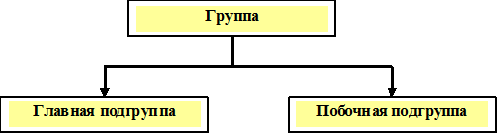 Естественные семейства элементов и их свойства. Дальнейшая работа ученых по класификации химических элементов привела к открытию естественных семейств элементов. Естественные семейства элементовШелочные(І группа)Шелочноземельные                                                                       			 	 Инертные газы(ІІ группа)                                                                                          		  	 (VIIІ группа)                          Группа Алюминия          			Холькогены                              (III группа)                     		 (VI группа )        Галогены                                                                                                      		(VII группа)                                                     Группа Углерода                                                (IV группа )                                                                          Группа Азота                                                   		    (V группа)II. Закрепление пройденного материала. (15 мин). Найдите элементы всех групп, и определите подгруппы А и В. (стр. 177-178)Назовите элементы шелочных металлов. (стр. 168)Назовите элементы шелочноземельных металлов. (стр. 169)Класс8Адрес для отправки выполненного задания+79214580631 личным сообщением https://vk.com/anna_dashkevichПредмет ХимияАдрес для отправки выполненного задания+79214580631 личным сообщением https://vk.com/anna_dashkevichУчительСолохина А.П.Время консультаций14.00 ч – 17.00 ч. /+79214580631Дата проведения урока 21.04.2020г (по расписанию)Срок сдачи на проверку/срок изучения21.04 до 19:00 отправить фотографию (сообщение) / при отсутствии сети «Интернет» принести в школу тетрадь до 27.04Тема урока«Периодическая таблица химических элементов»Срок сдачи на проверку/срок изучения21.04 до 19:00 отправить фотографию (сообщение) / при отсутствии сети «Интернет» принести в школу тетрадь до 27.04